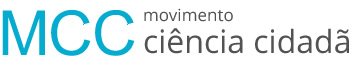 No vídeo o cientista Carlos Nobre mostra a importância de preservação da Amazônia para manutenção de áreas de produção agrícola que se estendem de Goiás até Buenos Aires. Sem a Amazônia toda aquela região sofrerá um processo de desertificação. A Amazônia produz sua própria chuva graças a sua floresta, o desmatamento pode transformá-la num grande deserto. O Vídeo da pesquisa Fapesb aborda o aspecto dos rios voadores na Amazônia.Link para assistir a vídeo: https://youtu.be/NZ09iKoJbaU 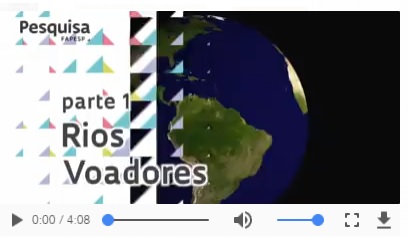 